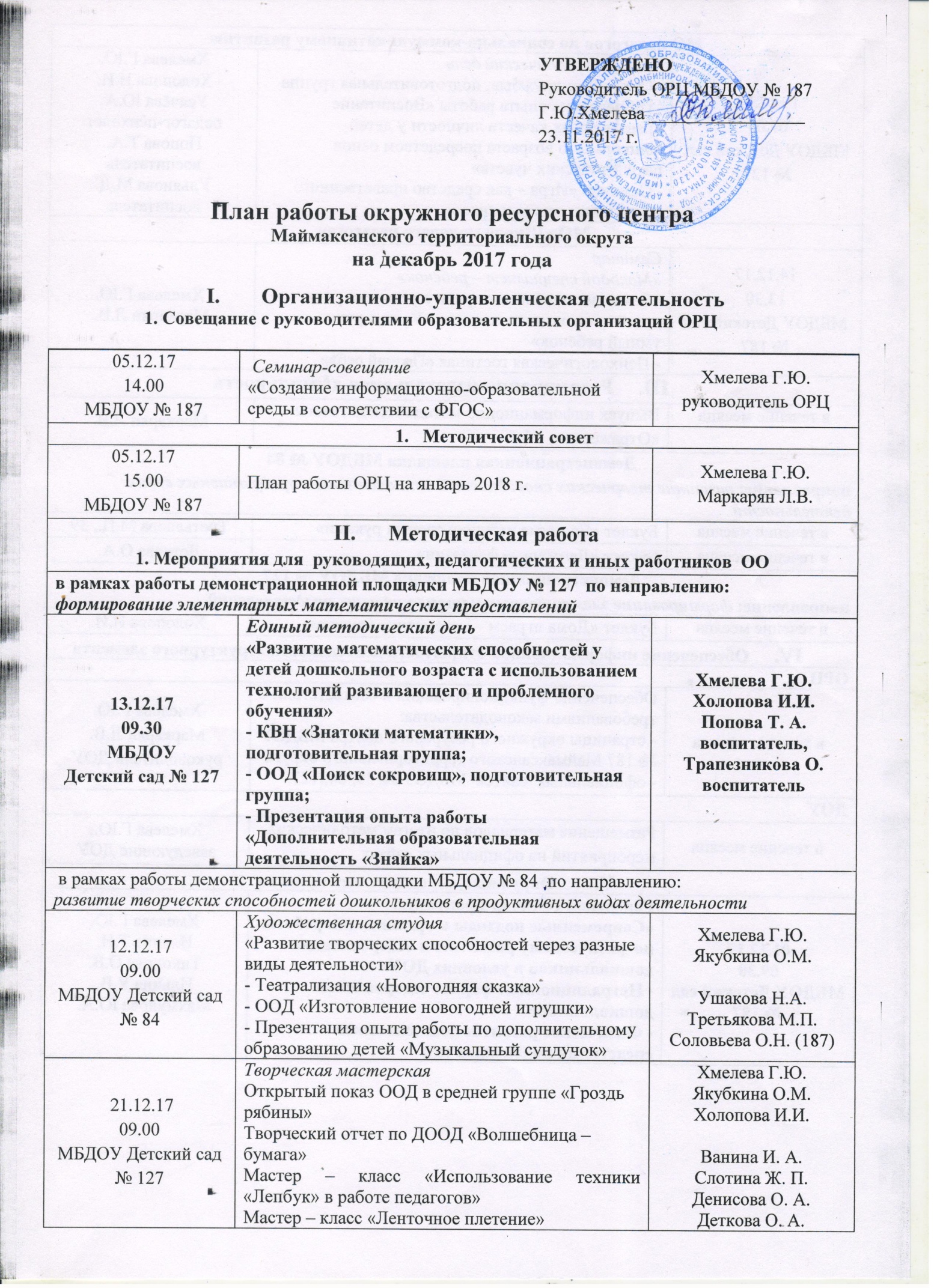 МО педагогов по социально-коммуникативному развитию МО педагогов по социально-коммуникативному развитию МО педагогов по социально-коммуникативному развитию 19.12.1709.00МБДОУ Детский сад № 127 Единый методический день- ООД «Дом дружбы», подготовительная группа- Презентация опыта работы «Воспитание нравственных качеств личности у детей дошкольного возраста посредством основ патриотических чувств»- Семинар «Игра – как средство нравственного воспитания дошкольников»Хмелева Г.Ю.Холопова И.И. Усачёва Ю.А. педагог-психологПопова Т.А.воспитательУльянова М.Д.воспитатель МО «Школа молодого педагога» МО «Школа молодого педагога» МО «Школа молодого педагога»14.12.1713.30МБДОУ Детский сад № 187Семинар «Молодой специалист – ребёнок»- Значение мелкой моторики в развитии речи детей дошкольного возраста «Умные руки – умный ребёнок»- Психологическая гостиная «Познай себя»  Хмелева Г.Ю.Маркарян Л.В.Редакционно-издательская деятельностьРедакционно-издательская деятельностьРедакционно-издательская деятельностьв течение месяцаВыпуск информационно-методической газеты «Отражение»,  № 6Маркарян Л.В. Демонстрационная площадка МБДОУ № 84направление: развитие творческих способностей дошкольников в продуктивных видах деятельности Демонстрационная площадка МБДОУ № 84направление: развитие творческих способностей дошкольников в продуктивных видах деятельности Демонстрационная площадка МБДОУ № 84направление: развитие творческих способностей дошкольников в продуктивных видах деятельностив течение месяца Буклет «Ёлочные игрушки своими руками»Третьякова М.П., 39в течение месяца Буклет «Ленточные фантазии»Деткова О.А.Демонстрационная площадка МБДОУ № 127направление: формирование элементарных математических представленийДемонстрационная площадка МБДОУ № 127направление: формирование элементарных математических представленийДемонстрационная площадка МБДОУ № 127направление: формирование элементарных математических представленийв течение месяца Буклет «Дома играем – математику изучаем»Холопова И.И.Обеспечение информационной открытости деятельности структурного элементаОбеспечение информационной открытости деятельности структурного элементаОбеспечение информационной открытости деятельности структурного элементаОРЦОРЦОРЦ в течение месяцаОбеспечение функционирования в соответствии с требованиями законодательства: - страницы окружного ресурсного центра МБДОУ № 187 Маймаксанского территориального округа- официальных  сайтов  МБДОУ № 39, 84, 127Хмелева Г.Ю.Маркарян Л.В.руководители ДОУДОУДОУДОУ в течение месяцаРазмещение материалов по итогам методических мероприятий на официальных сайтах Хмелева Г.Ю., заведующие ДОУ Окружные, городские мероприятия Окружные, городские мероприятия Окружные, городские мероприятия01.12.1709.30МБДОУ Детский сад № 187 Городской семинар-практикум«Современные подходы к организации работы по физическому развитию и оздоровлению дошкольников в условиях ДОУ»- Нетрадиционные формы оздоровления дошкольников- Физическое развитие дошкольников средствами подвижных игрХмелева Г.Ю.Ильина Т.И.Тихонова О.В.Ильина У.В.Махмудова Ю.А.